Swachhta Pakhwada (15/10/2018 to 31/10/2018)Plantation:A plantation drive was carried out during the Swachhta Pakhwada (15.10.2018 to 31.10.2018)in different schools across fourteen districts of the State of Punjab. It was consciously decided that the tree plantation drive would be carried out in schools so as to encourage & educate children about benefits of tree plantation.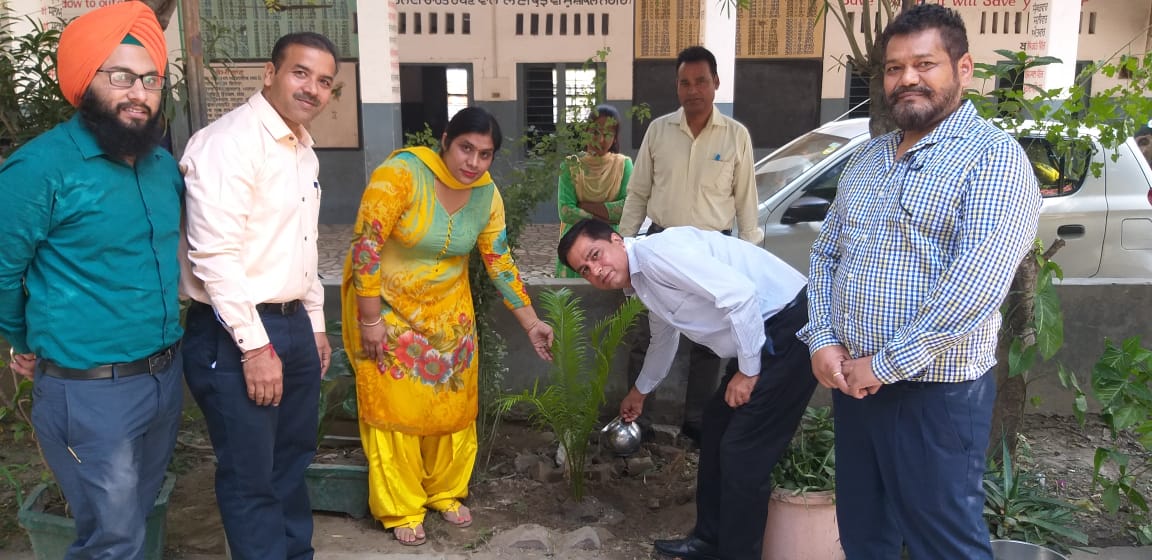                                    Tree Plantation at   Govt. Middle School No 5, Civil Lines, Ludhiana	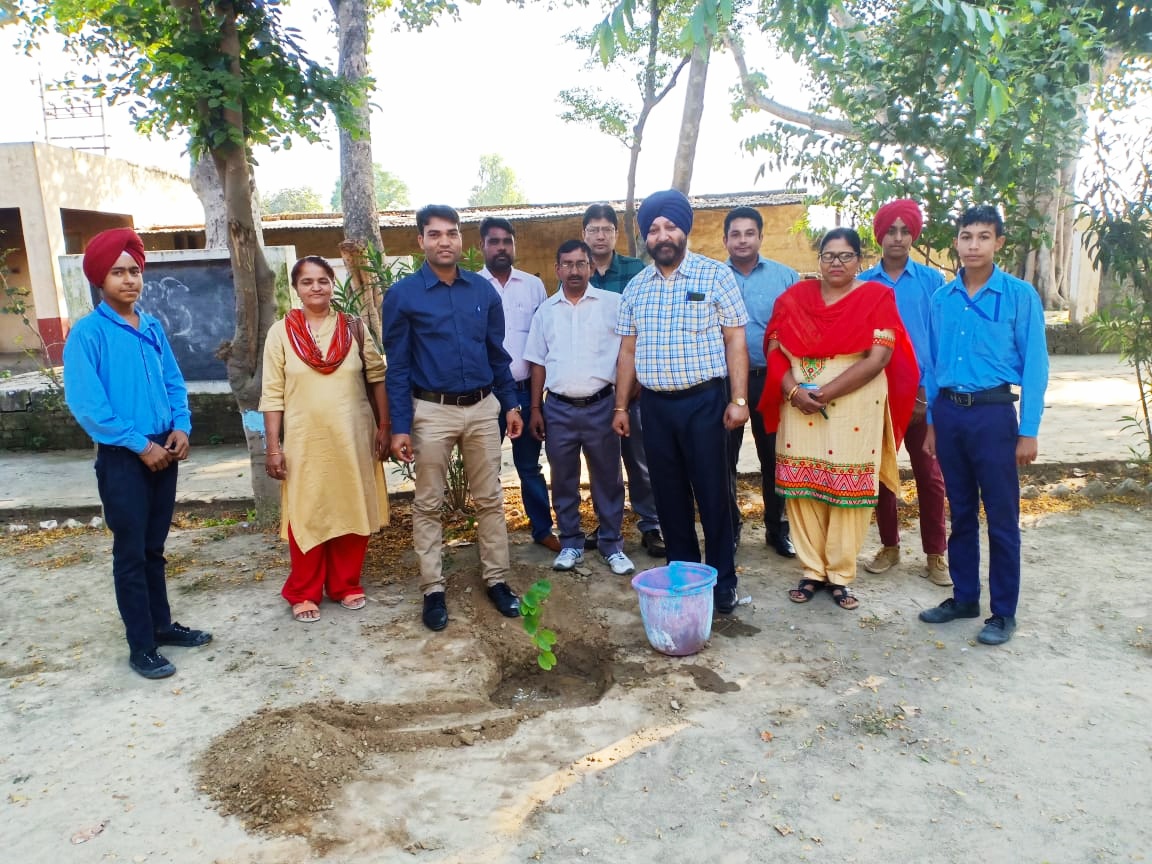                                               Tree Plantation at Govt. High School, Salaudi, Khanna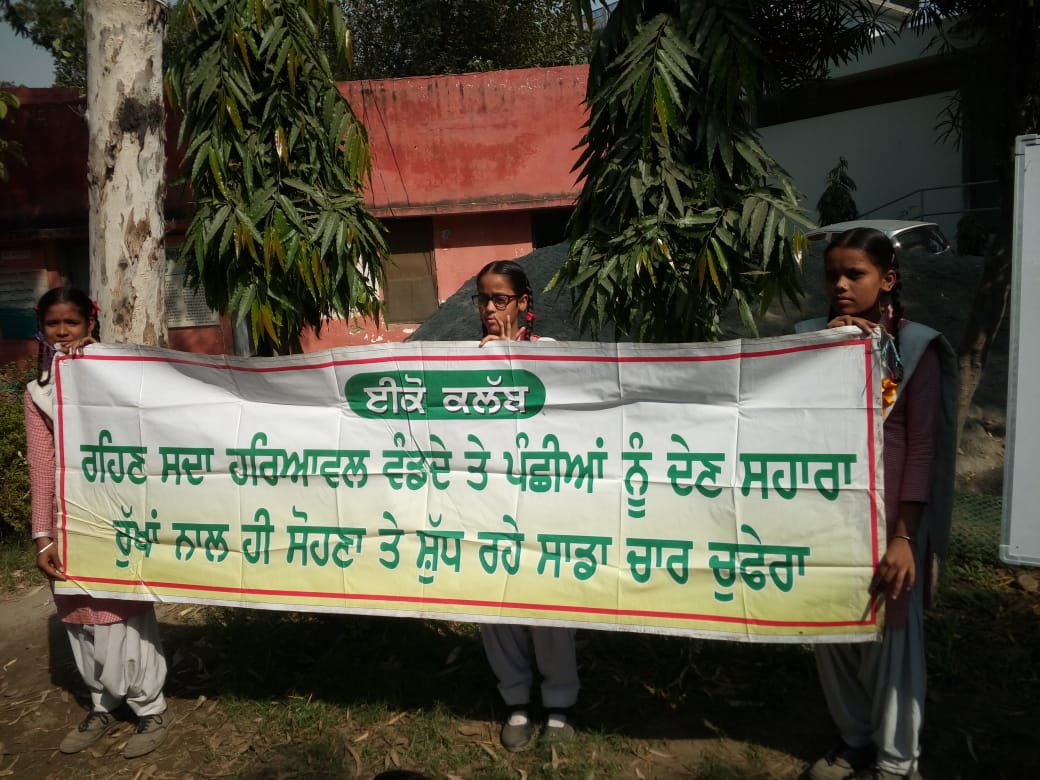                                    Tree Plantation at Govt. Sr. Sec. School DhandriKalan, Ludhiana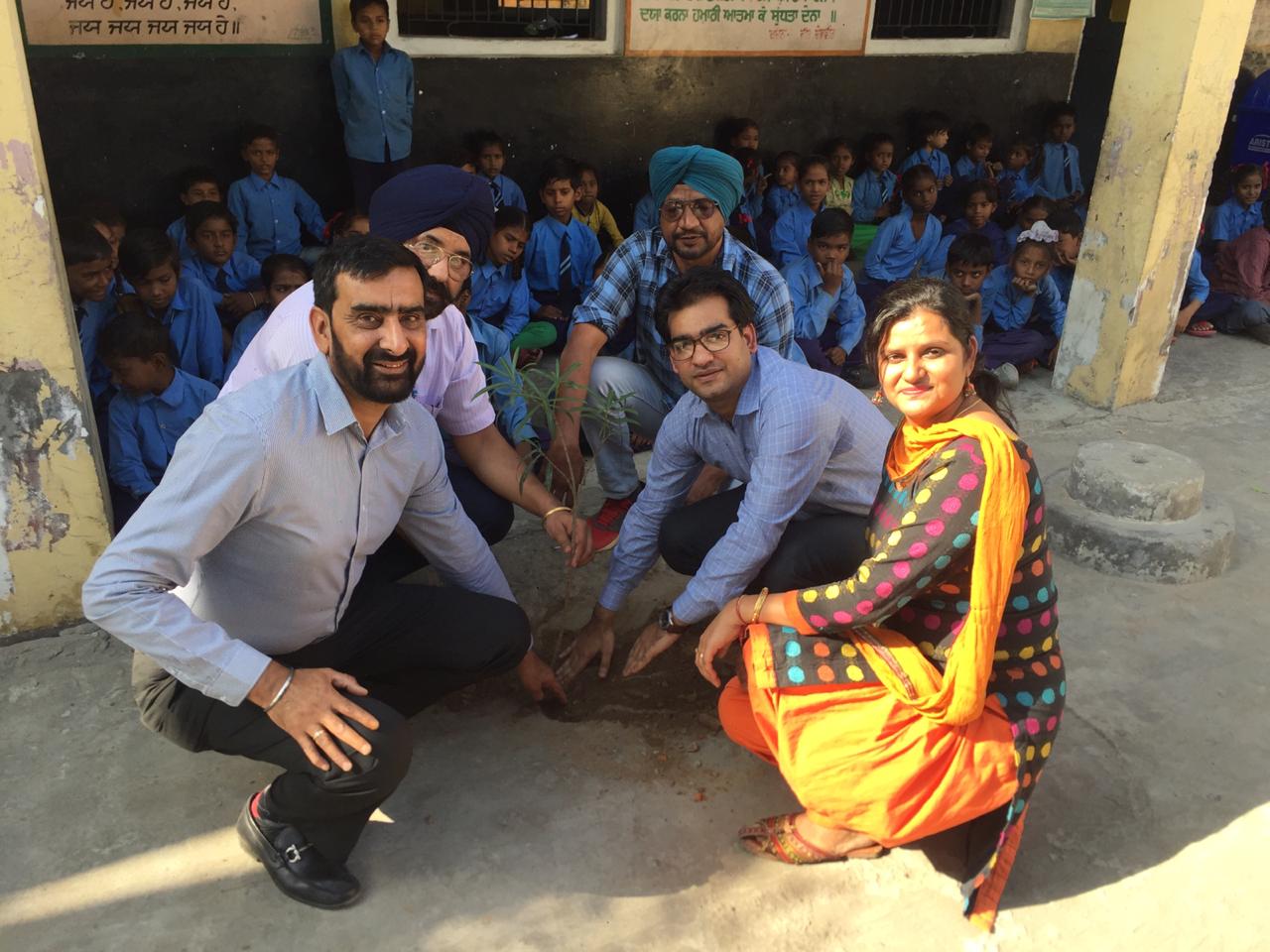                                         Tree Plantation at Govt. Elementary School, PremNagar,Mandigobindgarh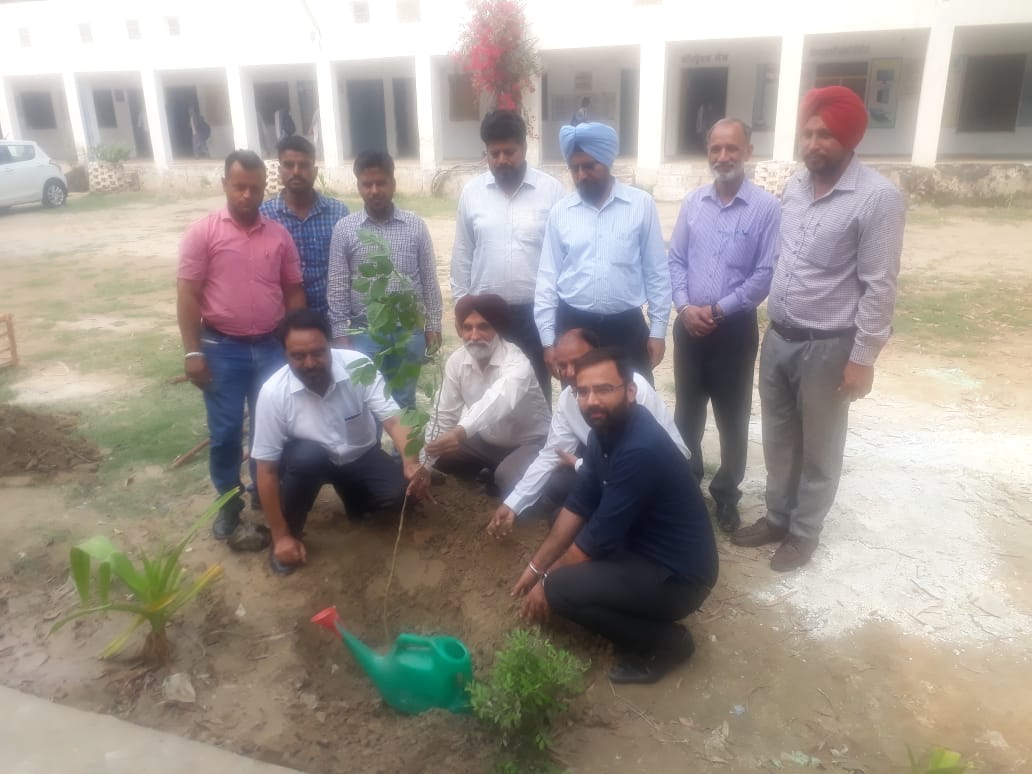 Tree Plantation at Govt.Sr.Sec. School, BhuchoMandi, BathindaTree Plantation at Govt. Primary School, Dhiraghara Ferozepur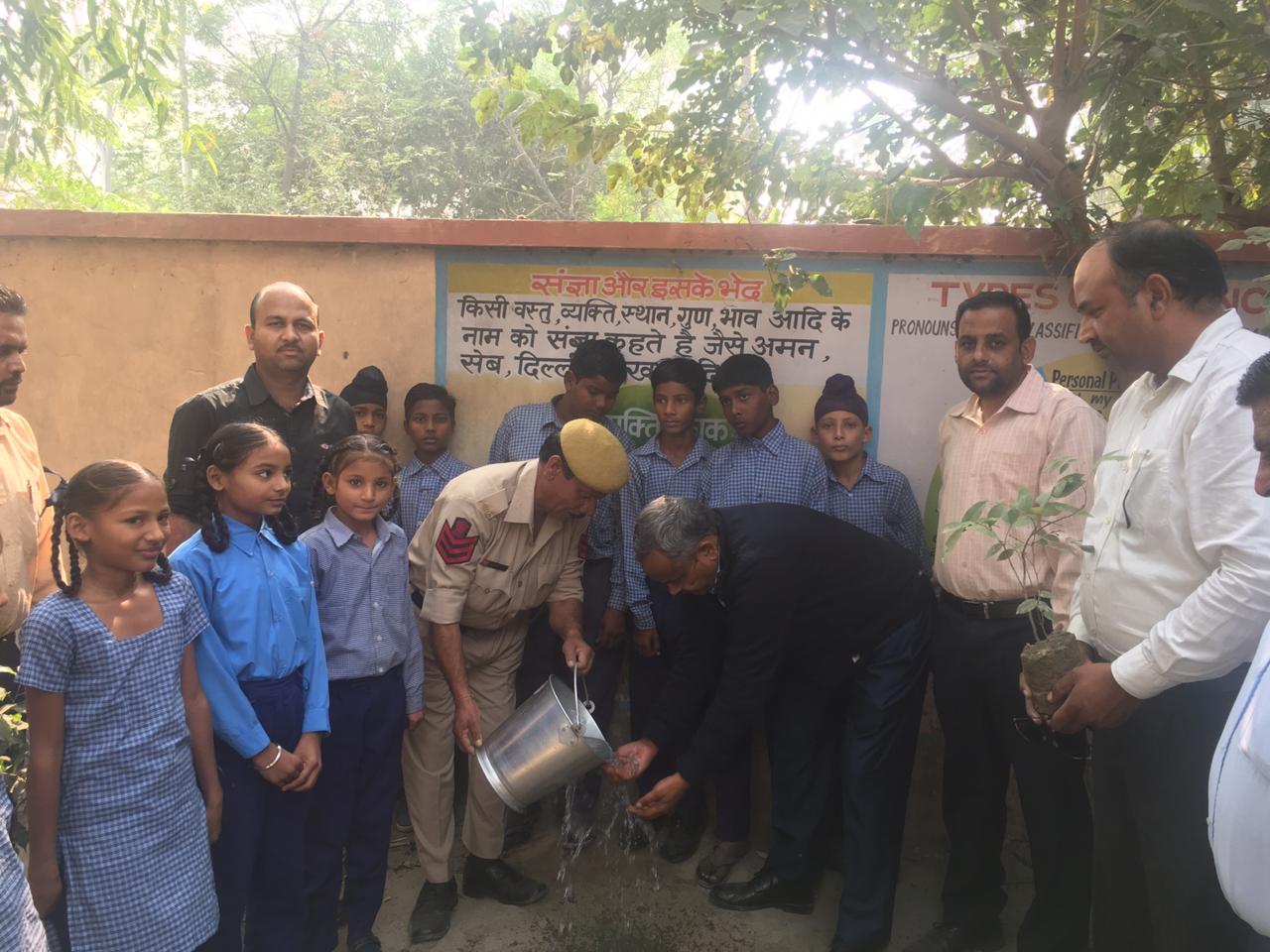 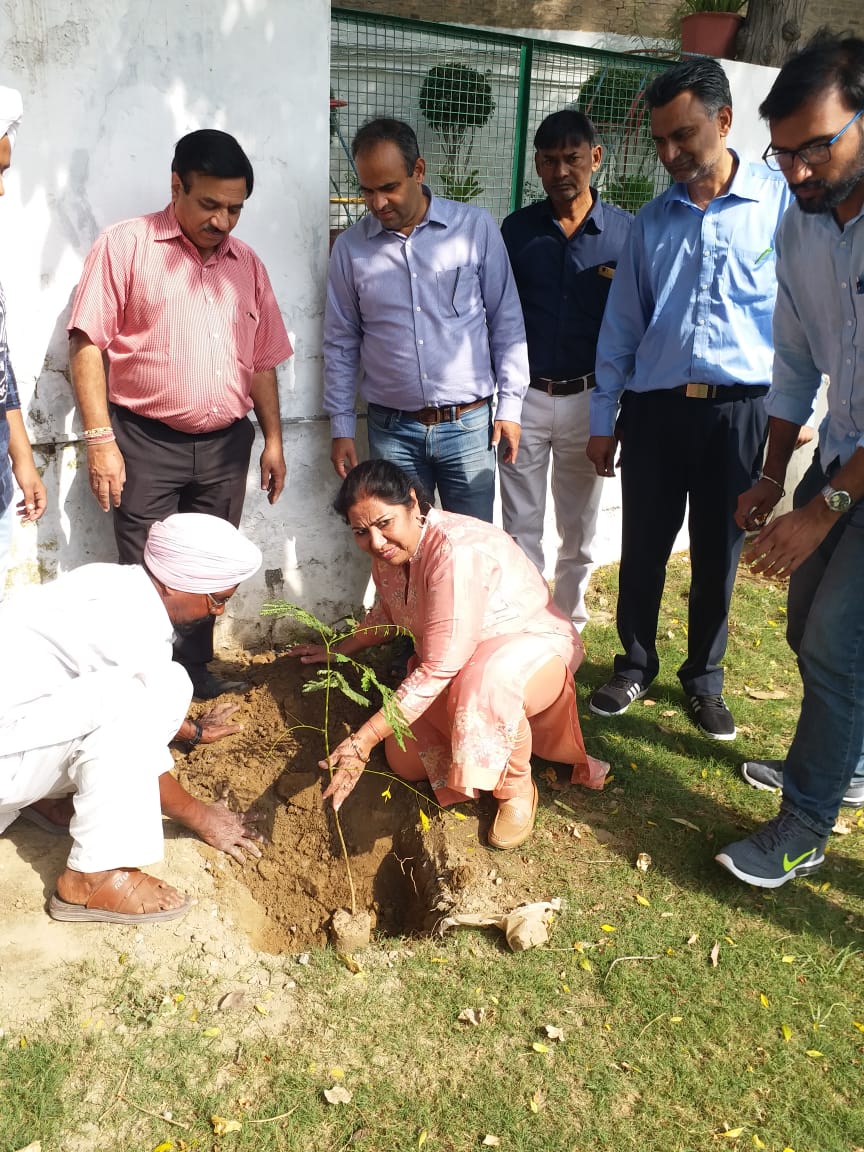 Tree Plantation at S.D. Model Sr. Sec. School, MogaTree Plantation at  Govt. Sr. Sec. School, Ullana, Patiala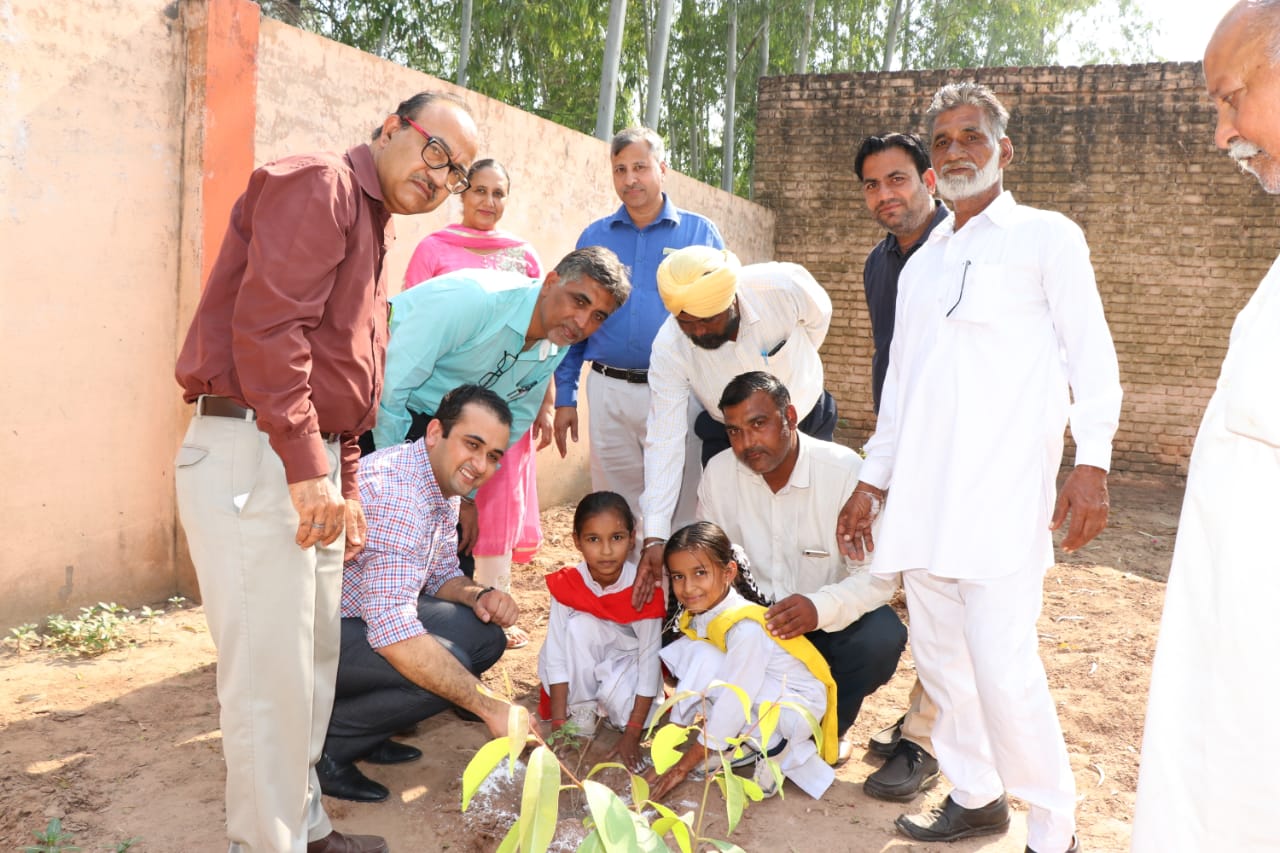 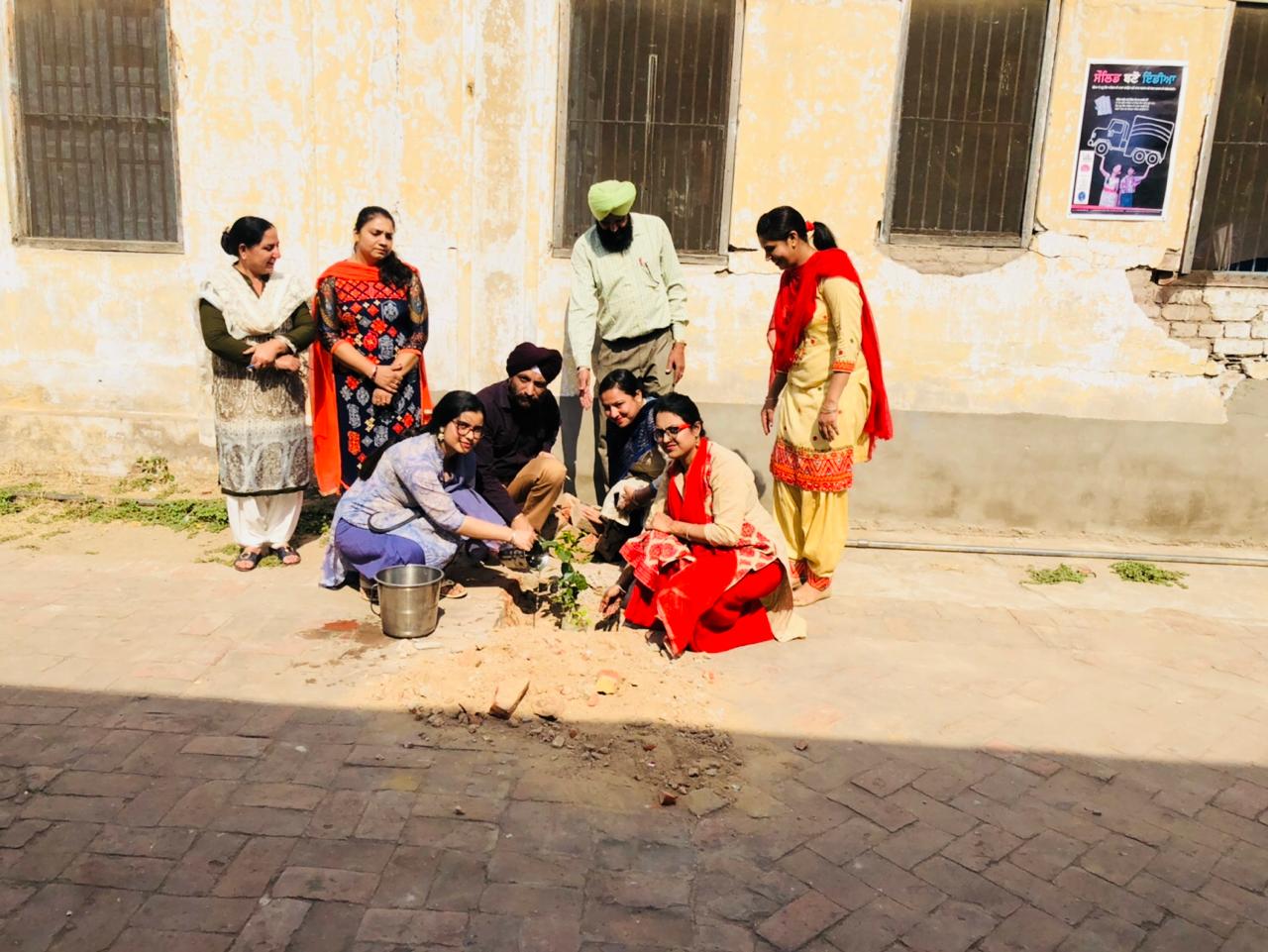 Tree Plantation at Govt. Primary School, Samana, Patiala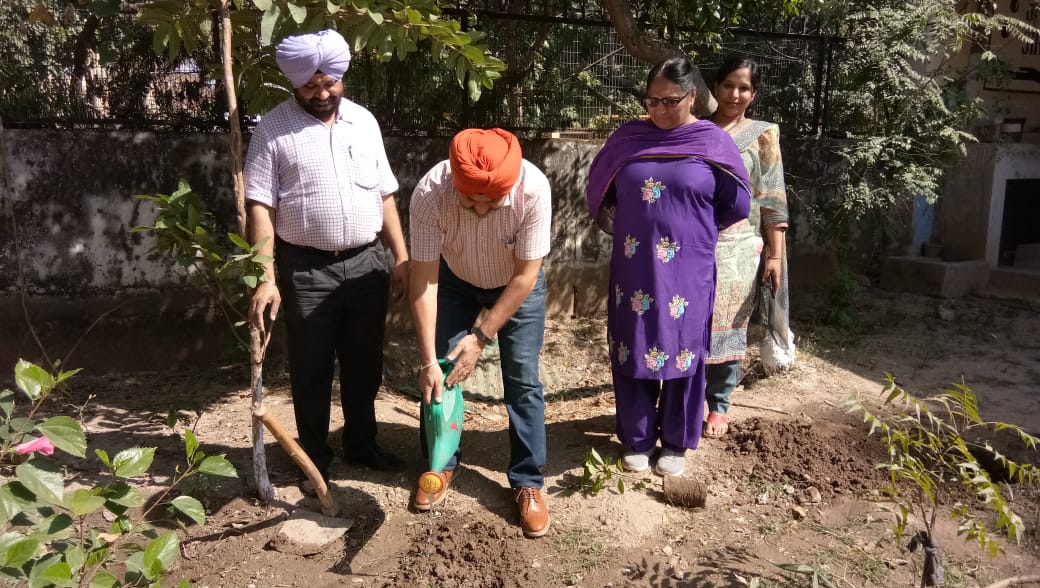 Tree Plantation at Govt. High School, Phase V, Mohali